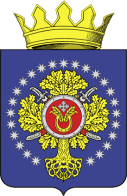 УРЮПИНСКИЙ МУНИЦИПАЛЬНЫЙ РАЙОНВОЛГОГРАДСКОЙ ОБЛАСТИУРЮПИНСКАЯ  РАЙОННАЯ  ДУМАР  Е  Ш  Е  Н  И  Е30 июня 2022  года	                  № 20/383Об утверждении отчета об исполнении бюджета Урюпинского муниципального района за 2021 год        Рассмотрев отчет администрации Урюпинского муниципального района об исполнении бюджета Урюпинского муниципального района за 2021 год, на основании пункта 2 части 10 статьи 35 Федерального закона от 6 октября 2003 года № 131-ФЗ «Об общих принципах организации местного самоуправления в Российской Федерации», статей 264.5, 264.6 Бюджетного кодекса Российской Федерации, Устава Урюпинского муниципального района Волгоградской области, статьи 44 Положения о бюджетном процессе в Урюпинском муниципальном районе, утвержденного решением Урюпинской районной Думы от 02 июля 2015 года № 12/100, Урюпинская районная Дума РЕШИЛА:        1. Утвердить отчет администрации Урюпинского муниципального района об исполнении бюджета Урюпинского муниципального района за 2021 год:        по доходам в сумме 531607,2 тысяч рублей;        по расходам в сумме 503377,5 тысяч рублей;        с профицитом бюджета в сумме 28229,7 тысяч рублей.        2. Утвердить следующие показатели исполнения бюджета Урюпинского муниципального района за 2021 год:        - исполнение доходов районного бюджета за 2021 год по кодам классификации доходов бюджетов согласно приложению 1 к настоящему решению;        - исполнение доходов районного бюджета за 2021 год по кодам видов доходов, подвидов доходов бюджетной классификации согласно приложению 2 к настоящему решению;        - исполнение расходов районного бюджета за 2021 год по разделам, подразделам классификации расходов бюджетов согласно приложению 3 к настоящему решению;         - исполнение расходов районного бюджета за 2021 год по ведомственной структуре расходов классификации расходов бюджетов согласно приложению 4 к настоящему решению;        - исполнение источников финансирования дефицита районного бюджета за 2021 год по кодам классификации источников финансирования дефицитов бюджетов согласно приложению 5 к настоящему решению;        - исполнение источников финансирования дефицита районного бюджета за 2021 год по кодам групп, подгрупп, статей, видов источников финансирования дефицитов бюджетов классификации операций сектора муниципального управления, относящихся к источникам финансирования дефицитов бюджетов согласно приложению 6 к настоящему решению;        - исполнение муниципальных программ за 2021 год согласно приложению 7 к настоящему решению;        - численность муниципальных служащих органов местного самоуправления, работников муниципальных учреждений Урюпинского муниципального района с указанием фактических затрат на их денежное содержание по состоянию на 31 декабря 2021 года согласно приложению 8 к  настоящему решению;        3. Настоящее решение вступает в силу с момента его принятия и подлежит официальному опубликованию в информационном бюллетене администрации Урюпинского муниципального района «Районные ведомости».             ПредседательУрюпинской районной Думы					    Т.Е. МатыкинаПриложение 1 к решениюУрюпинской районной Думыот 30 июня 2022 года № 20/383Исполнение доходов районного бюджета за 2021 год по кодам классификации доходов бюджетовПриложение 2 к решениюУрюпинской районной Думыот 30 июня 2022 года № 20/383Исполнение доходов районного бюджета за 2021 год по кодам видов доходов, подвидов доходов бюджетной классификацииПриложение 3 к решениюУрюпинской районной Думыот 30 июня 2022 года № 20/383Исполнение расходов районного бюджета за 2021 год по разделам, подразделам классификации расходов бюджетовПриложение 4 к решениюУрюпинской районной Думыот 30 июня 2022 года № 20/383Исполнение расходов районного бюджета за 2021 год по ведомственнойструктуре расходов классификации расходов бюджетовПриложение 5 к решениюУрюпинской районной Думыот 30 июня 2022 года № 20/383Исполнение источников финансирования дефицита районного бюджета за 2021 год по кодам классификации источников финансирования дефицитов бюджетовПриложение 6 к решениюУрюпинской районной Думыот 30 июня 2022 года № 20/383Исполнение источников финансирования дефицита районного бюджета за 2021 год по кодам групп, подгрупп, статей, видов источников финансирования дефицитов бюджетов классификации операций сектора муниципального управления, относящихся к источникам финансирования дефицитов бюджетовПриложение 7 к решениюУрюпинской районной Думыот 30 июня 2022 года № 20/383Исполнение муниципальных программ за 2021 годПриложение 8 к решениюУрюпинской районной Думыот 30 июня 2022 года № 20/383Численность муниципальных служащих органов местного самоуправления, работников муниципальных учреждений Урюпинского муниципального района с указанием фактических затрат на их денежное содержание по состоянию на 31 декабря 2021 годаКод бюджетной классификацииНаименование показателяУтверждено на 2021 год (тыс. руб.)Исполнено за 2021 годИсполнено за 2021 годКод бюджетной классификацииНаименование показателяУтверждено на 2021 год (тыс. руб.)(тыс. руб.)%1.00.00.00.0.00.0.000Налоговые и неналоговые доходы213294,9231429,1108,51.01.00.00.0.00.0.000Налоги на прибыль, доходы143655,0159825,1111,31.03.00.00.0.00.0.000Налоги на товары (работы, услуги), реализуемые на территории Российской Федерации8559,08723,9101,91.05.00.00.0.00.0.000Налоги на совокупный доход20061,020659,7103,01.08.00.00.0.00.0.000Государственная пошлина846,0901,2106,51.11.00.00.0.00.0.000Доходы от использования имущества, находящегося в государственной и муниципальной собственности33276,435098,4105,51.12.00.00.0.00.0.000Платежи при пользовании природными ресурсами639,0638,599,91.13.00.00.0.00.0.000Доходы от оказания платных услуг (работ) и компенсации затрат государства4654,43911,084,01.14.00.00.0.00.0.000Доходы от продажи материальных и нематериальных активов1145,01210,7105,71.16.00.00.0.00.0.000Штрафы, санкции, возмещение ущерба317,3323,3101,91.17.00.00.0.00.0.000Прочие неналоговые доходы141,8137,396,82.00.00.00.0.00.0.000Безвозмездные поступления302352,9300178,199,32.02.00.00.0.00.0.000Безвозмездные поступления от других бюджетов бюджетной системы Российской Федерации302352,9300911,599,52.19.00.00.0.00.0.000Возврат остатков субсидий, субвенций и иных межбюджетных трансфертов, имеющих целевое назначение, прошлых лет0,0-733,4-ИТОГО:ИТОГО:515647,8531607,2103,1Наименование показателяКод доходапо бюджетной классификацииУтверждено на 2021 год(тыс. руб.)Исполненоза 2021 годИсполненоза 2021 годНаименование показателяКод доходапо бюджетной классификацииУтверждено на 2021 год(тыс. руб.)(тыс. руб.)%ДОХОДЫ БЮДЖЕТА – ВСЕГОХ515 647,8531 607,2103,1в том числе:НАЛОГОВЫЕ И НЕНАЛОГОВЫЕ ДОХОДЫ000 1 00 00000 00 0000 000213 294,9231 429,1108,5НАЛОГИ НА ПРИБЫЛЬ, ДОХОДЫ000 1 01 00000 00 0000 000143 655,0159 825,1111,3Налог на доходы физических лиц000 1 01 02000 01 0000 110143 655,0159 825,1111,3Налог на доходы физических лиц с доходов, источником которых является налоговый агент, за исключением доходов, в отношении которых исчисление и уплата налога осуществляются в соответствии со статьями 227, 227.1 и 228 Налогового кодекса Российской Федерации000 1 01 02010 01 0000 110141 240,0157 282,8111,4Налог на доходы физических лиц с доходов, полученных от осуществления деятельности физическими лицами, зарегистрированными в качестве индивидуальных предпринимателей, нотариусов, занимающихся частной практикой, адвокатов, учредивших адвокатские кабинеты, и других лиц, занимающихся частной практикой в соответствии со статьей 227 Налогового кодекса Российской Федерации000 1 01 02020 01 0000 110293,0292,499,8Налог на доходы физических лиц с доходов,  полученных физическими лицами в соответствии со статьей 228 Налогового Кодекса Российской Федерации000 1 01 02030 01 0000 1101 785,01 816,3101,8Налог на доходы физических лиц в виде фиксированных авансовых платежей с доходов, полученных физическими лицами, являющимися иностранными гражданами, осуществляющими трудовую деятельность по найму на основании патента в соответствии  со статьей 227.1 Налогового кодекса Российской Федерации000 1 01 02040 01 0000 110220,0231,2105,1Налог на доходы физических лиц в части суммы налога, превышающей 650 000 рублей, относящейся к части налоговой базы, превышающей 5 000 000 рублей (за исключением налога на доходы физических лиц с сумм прибыли контролируемой иностранной компании, в том числе фиксированной прибыли контролируемой иностранной компании)000 1 01 02080 01 0000 110117,0202,4173,0НАЛОГИ НА ТОВАРЫ (РАБОТЫ, УСЛУГИ), РЕАЛИЗУЕМЫЕ НА ТЕРРИТОРИИ РОССИЙСКОЙ ФЕДЕРАЦИИ000 1 03 00000 00 0000 0008 559,08 723,9101,9Акцизы по подакцизным товарам (продукции), производимым на территории Российской Федерации000 1 03 02000 01 0000 1108 559,08 723,9101,9Доходы от уплаты акцизов на дизельное топливо, подлежащие распределению между бюджетами субъектов Российской Федерации и местными бюджетами с учетом установленных дифференцированных нормативов отчислений в местные бюджеты000 1 03 02230 01 0000 1103 930,04 027,5102,5Доходы от уплаты акцизов на дизельное топливо, подлежащие распределению между бюджетами субъектов Российской Федерации и местными бюджетами с учетом установленных дифференцированных нормативов отчислений в местные бюджеты (по нормативам, установленным Федеральным законом о федеральном бюджете в целях формирования дорожных фондов субъектов Российской Федерации)000 1 03 02231 01 0000 1103 930,04 027,5102,5Доходы от уплаты акцизов на моторные масла для дизельных и (или) карбюраторных (инжекторных) двигателей, подлежащие распределению между бюджетами субъектов Российской Федерации и местными бюджетами с учетом установленных дифференцированных нормативов отчислений в местные бюджеты000 1 03 02240 01 0000 11022,028,3128,6Доходы от уплаты акцизов на моторные масла для дизельных и (или) карбюраторных (инжекторных) двигателей, подлежащие распределению между бюджетами субъектов Российской Федерации и местными бюджетами с учетом установленных дифференцированных нормативов отчислений в местные бюджеты (по нормативам, установленным Федеральным законом о федеральном бюджете в целях формирования дорожных фондов субъектов Российской Федерации)000 1 03 02241 01 0000 11022,028,3128,6Доходы от уплаты акцизов на автомобильный бензин, подлежащие распределению между бюджетами субъектов Российской Федерации и местными бюджетами с учетом установленных дифференцированных нормативов отчислений в местные бюджеты000 1 03 02250 01 0000 1105 170,05 354,9103,6Доходы от уплаты акцизов на автомобильный бензин, подлежащие распределению между бюджетами субъектов Российской Федерации и местными бюджетами с учетом установленных дифференцированных нормативов отчислений в местные бюджеты (по нормативам, установленным Федеральным законом о федеральном бюджете в целях формирования дорожных фондов субъектов Российской Федерации)000 1 03 02251 01 0000 1105 170,05 354,9103,6Доходы от уплаты акцизов на прямогонный бензин, подлежащие распределению между бюджетами субъектов Российской Федерации и местными бюджетами с учетом установленных дифференцированных нормативов отчислений в местные бюджеты000 1 03 02260 01 0000 110-563,0-686,8122,0Доходы от уплаты акцизов на прямогонный бензин, подлежащие распределению между бюджетами субъектов Российской Федерации и местными бюджетами с учетом установленных дифференцированных нормативов отчислений в местные бюджеты (по нормативам, установленным Федеральным законом о федеральном бюджете в целях формирования дорожных фондов субъектов Российской Федерации)000 1 03 02261 01 0000 110-563,0-686,8122,0НАЛОГИ НА СОВОКУПНЫЙ ДОХОД000 1 05 00000 00 0000 00020 061,020 659,7103,0Налог, взимаемый в связи с применением упрощенной системы налогообложения000 1 05 01000 00 0000 1101 076,01 107,3102,9Налог, взимаемый с налогоплательщиков, выбравших в качестве объекта налогообложения  доходы000 1 05 01010 01 0000 110998,01 027,7103,0Налог, взимаемый с налогоплательщиков, выбравших в качестве объекта налогообложения  доходы000 1 05 01011 01 0000 110998,01 027,7103,0Налог, взимаемый с налогоплательщиков, выбравших в качестве объекта налогообложения доходы, уменьшенные на величину расходов000 1 05 01020 01 0000 11078,079,6102,1Налог, взимаемый с налогоплательщиков, выбравших в качестве объекта налогообложения доходы, уменьшенные на величину расходов (в том числе минимальный налог, зачисляемый в бюджеты субъектов Российской Федерации)000 1 05 01021 01 0000 11078,079,6102,1Единый налог на вмененный доход для отдельных видов деятельности000 1 05 02000 02 0000 110890,0885,699,5Единый налог на вмененный доход для отдельных видов деятельности000 1 05 02010 02 0000 110890,0887,899,8Единый налог на вмененный доход для отдельных видов деятельности (за налоговые периоды, истекшие до 1 января 2011 года)000 1 05 02020 02 0000 1100,0-2,2Единый сельскохозяйственный налог000 1 05 03000 01 0000 11016 690,016 826,9100,8Единый сельскохозяйственный налог000 1 05 03010 01 0000 11016 690,016 826,9100,8Налог, взимаемый в связи с применением патентной системы налогообложения000 1 05 04000 02 0000 1101 405,01 839,9131,0Налог, взимаемый в связи с применением патентной системы налогообложения, зачисляемый в бюджеты муниципальных районов000 1 05 04020 02 0000 1101 405,01 839,9131,0ГОСУДАРСТВЕННАЯ ПОШЛИНА000 1 08 00000 00 0000 000846,0901,2106,5Государственная пошлина по делам, рассматриваемым в судах общей юрисдикции, мировыми судьями000 1 08 03000 01 0000 110846,0901,2106,5 Государственная пошлина по делам, рассматриваемым в судах общей юрисдикции, мировыми судьями (за исключением Верховного Суда Российской Федерации)000 1 08 03010 01 0000 110846,0901,2106,5ДОХОДЫ ОТ ИСПОЛЬЗОВАНИЯ ИМУЩЕСТВА, НАХОДЯЩЕГОСЯ В ГОСУДАРСТВЕННОЙ И МУНИЦИПАЛЬНОЙ СОБСТВЕННОСТИ000 1 11 00000 00 0000 00033 276,435 098,4105,5Доходы, получаемые в виде арендной либо иной платы за передачу в возмездное пользование государственного и муниципального имущества (за исключением имущества бюджетных и автономных учреждений, а также имущества государственных и муниципальных унитарных предприятий, в том числе казенных)000 1 11 05000 00 0000 12033 233,235 055,2105,5Доходы, получаемые в виде арендной платы за земельные участки, государственная собственность на которые не разграничена, а также средства от продажи права на заключение договоров аренды указанных земельных участков000 1 11 05010 00 0000 12029 295,030 800,0105,1Доходы, получаемые в виде арендной платы за земельные участки, государственная собственность на которые не разграничена и которые расположены в границах сельских поселений и межселенных территорий муниципальных районов, а также средства от продажи права на заключение договоров аренды указанных земельных участков000 1 11 05013 05 0000 12029 295,030 800,0105,1Доходы, получаемые в виде арендной платы за земли после разграничения государственной собственности на землю, а также средства от продажи права на заключение договоров аренды указанных земельных участков (за исключением земельных участков бюджетных и автономных учреждений)000 1 11 05020 00 0000 1203 864,04 181,0108,2Доходы, получаемые в виде арендной платы, а также средства от продажи права на заключение договоров аренды за земли, находящиеся в собственности муниципальных районов (за исключением земельных участков муниципальных бюджетных и автономных учреждений)000 1 11 05025 05 0000 1203 864,04 181,0108,2Доходы от сдачи в аренду имущества, находящегося в оперативном управлении органов государственной власти, органов местного самоуправления, органов управления государственными внебюджетными фондами и созданных ими учреждений (за исключением имущества бюджетных и автономных учреждений)000 1 11 05030 00 0000 12074,274,2100,0Доходы от сдачи в аренду имущества, находящегося в оперативном управлении органов управления муниципальных районов и созданных ими учреждений (за исключением имущества муниципальных бюджетных и автономных учреждений)000 1 11 05035 05 0000 12074,274,2100,0Платежи от государственных и муниципальных унитарных предприятий000 1 11 07000 00 0000 12043,243,2100,0Доходы от перечисления части прибыли государственных и муниципальных унитарных предприятий, остающейся после уплаты налогов и обязательных платежей000 1 11 07010 00 0000 12043,243,2100,0Доходы от перечисления части прибыли, остающейся после уплаты налогов и иных обязательных платежей муниципальных унитарных предприятий, созданных муниципальными районами000 1 11 07015 05 0000 12043,243,2100,0ПЛАТЕЖИ ПРИ ПОЛЬЗОВАНИИ ПРИРОДНЫМИ РЕСУРСАМИ000 1 12 00000 00 0000 000639,0638,599,9Плата за негативное воздействие на окружающую среду000 1 12 01000 01 0000 120639,0638,599,9Плата за выбросы загрязняющих веществ в атмосферный воздух стационарными объектами000 1 12 01010 01 0000 120286,0285,799,9Плата за размещение отходов производства и потребления000 1 12 01040 01 0000 120353,0352,899,9Плата за размещение отходов производства000 1 12 01041 01 0000 12083,082,899,8Плата за размещение твердых коммунальных отходов000 1 12 01042 01 0000 120270,0270,0100,0ДОХОДЫ ОТ ОКАЗАНИЯ ПЛАТНЫХ УСЛУГ И КОМПЕНСАЦИИ ЗАТРАТ ГОСУДАРСТВА000 1 13 00000 00 0000 0004 654,43 911,084,0Доходы от оказания платных услуг (работ) 000 1 13 01000 00 0000 1302 523,41 766,370,0Прочие доходы от оказания платных услуг (работ)000 1 13 01990 00 0000 1302 523,41 766,370,0Прочие доходы от оказания платных услуг (работ) получателями средств бюджетов муниципальных районов000 1 13 01995 05 0000 1302 523,41 766,370,0Доходы от компенсации затрат государства000 1 13 02000 00 0000 1302 131,02 144,7100,6Прочие доходы от компенсации затрат государства 000 1 13 02990 00 0000 1302 131,02 144,7100,6Прочие доходы от компенсации затрат  бюджетов муниципальных районов000 1 13 02995 05 0000 1302 131,02 144,7100,6ДОХОДЫ ОТ ПРОДАЖИ МАТЕРИАЛЬНЫХ И НЕМАТЕРИАЛЬНЫХ АКТИВОВ000 1 14 00000 00 0000 0001 145,01 210,7105,7Доходы от реализации имущества, находящегося в государственной и муниципальной собственности (за исключением движимого имущества бюджетных и автономных учреждений, а также имущества государственных и муниципальных унитарных предприятий, в том числе казенных)000 1 14 02000 00 0000 000662,3662,3100,0Доходы от реализации имущества, находящегося в собственности муниципальных районов (за исключением  движимого имущества муниципальных бюджетных и автономных учреждений, а также имущества муниципальных унитарных предприятий, в том числе казенных), в части реализации основных средств по указанному имуществу000 1 14 02050 05 0000 410662,3662,3100,0Доходы от реализации имущества, находящегося в оперативном управлении учреждений, находящихся в ведении органов управления муниципальных районов (за исключением имущества муниципальных бюджетных и автономных учреждений), в части реализации основных средств по указанному имуществу000 1 14 02052 05 0000 41083,183,1100,0Доходы от реализации иного имущества, находящегося в собственности муниципальных районов (за исключением имущества муниципальных бюджетных и автономных учреждений, а также имущества муниципальных унитарных предприятий, в том числе казенных), в части реализации основных средств по указанному имуществу000 1 14 02053 05 0000 410579,2579,2100,0Доходы от продажи земельных участков, находящихся в государственной и муниципальной собственности000 1 14 06000 00 0000 430442,5495,1111,9 Доходы     от    продажи    земельных    участков,                              государственная  собственность  на   которые   не                              разграничена000 1 14 06010 00 0000 430326,0378,7116,2Доходы от продажи земельных участков, государственная собственность на которые не разграничена и которые расположены в границах сельских поселений и межселенных территорий муниципальных районов000 1 14 06013 05 0000 430326,0378,7116,2Доходы от продажи земельных участков, государственная собственность на которые разграничена (за исключением земельных участков бюджетных и автономных учреждений)000 1 14 06020 00 0000 430116,5116,499,9Доходы от продажи земельных участков, находящихся в собственности муниципальных районов (за исключением земельных участков муниципальных бюджетных и автономных учреждений)000 1 14 06025 05 0000 430116,5116,499,9Плата за увеличение площади земельных участков, находящихся в частной собственности, в результате перераспределения таких земельных участков и земель (или) земельных участков, находящихся в государственной или муниципальной собственности000 1 14 06300 00 0000 43040,253,3132,6Плата за увеличение площади земельных участков, находящихся в частной собственности, в результате перераспределения таких земельных участков и земель (или) земельных участков, государственная собственность на которые не разграничена000 1 14 06310 00 0000 43040,253,3132,6Плата за увеличение площади земельных участков, находящихся в частной собственности, в результате перераспределения таких земельных участков и земель (или) земельных участков, государственная собственность на которые не разграничена и которые расположены в границах сельских поселений и межселенных территорий муниципальных районов000 1 14 06313 05 0000 43040,253,3132,6ШТРАФЫ, САНКЦИИ, ВОЗМЕЩЕНИЕ УЩЕРБА000 1 16 00000 00 0000 000317,3323,3101,9Административные штрафы, установленные Кодексом Российской Федерации об административных правонарушениях000 1 16 01000 01 0000 14041,047,7116,3Административные штрафы, установленные Главой 6 Кодекса Российской Федерации об административных правонарушениях, за административные правонарушения, посягающие на здоровье, санитарно-эпидемиологическое благополучие населения и общественную нравственность000 1 16 01060 01 0000 1401,07,7770,0Административные штрафы, установленные Главой 6 Кодекса Российской Федерации об административных правонарушениях, за административные правонарушения, посягающие на здоровье, санитарно-эпидемиологическое благополучие населения и общественную нравственность, налагаемые мировыми судьями, комиссиями по делам несовершеннолетних и защите их прав000 1 16 01063 01 0000 1401,07,7770,0Административные штрафы, установленные Главой 7 Кодекса Российской Федерации об административных правонарушениях, за административные правонарушения в области охраны собственности000 1 16 01070 01 0000 14010,010,0100,0Административные штрафы, установленные Главой 7 Кодекса Российской Федерации об административных правонарушениях, за административные правонарушения в области охраны собственности, налагаемые мировыми судьями, комиссиями по делам несовершеннолетних и защите их прав000 1 16 01073 01 0000 14010,010,0100,0Административные штрафы, установленные Главой 8 Кодекса Российской Федерации об административных правонарушениях, за административные правонарушения в области охраны окружающей среды и природопользования000 1 16 01080 01 0000 14030,030,0100,0Административные штрафы, установленные Главой 8 Кодекса Российской Федерации об административных правонарушениях, за административные правонарушения в области охраны окружающей среды и природопользования, выявленные должностными лицами органов муниципального контроля000 1 16 01084 01 0000 14030,030,0100,0Штрафы, неустойки, пени, уплаченные в соответствии с законом или договором в случае неисполнения или ненадлежащего исполнения обязательств перед государственным (муниципальным) органом, органом управления государственным внебюджетным фондом, казенным учреждением, Центральным банком Российской Федерации, иной организацией, действующей от имени Российской Федерации000 1 16 07000 00 0000 140233,3233,4100,0Штрафы, неустойки, пени, уплаченные в случае просрочки исполнения поставщиком (подрядчиком, исполнителем) обязательств, предусмотренных государственным (муниципальным) контрактом000 1 16 07010 00 0000 14010,110,1100,0Штрафы, неустойки, пени, уплаченные в случае просрочки исполнения поставщиком (подрядчиком, исполнителем) обязательств, предусмотренных муниципальным контрактом, заключенным муниципальным органом, казенным учреждением муниципального района000 1 16 07010 05 0000 14010,110,1100,0Иные штрафы, неустойки, пени, уплаченные в соответствии с законом или договором в случае неисполнения или ненадлежащего исполнения обязательств перед государственным (муниципальным) органом, казенным учреждением, Центральным банком Российской Федерации, государственной корпорацией000 1 16 07090 00 0000 140223,2223,3100,0Иные штрафы, неустойки, пени, уплаченные в соответствии с законом или договором в случае неисполнения или ненадлежащего исполнения обязательств перед муниципальным органом, (муниципальным казенным учреждением) муниципального района000 1 16 07090 05 0000 140223,2223,3100,0Платежи в целях возмещения причиненного ущерба (убытков)000 1 16 10000 00 0000 14043,042,298,1Доходы от денежных взысканий (штрафов), поступающие в счет погашения задолженности, образовавшейся до 1 января 2020 года, подлежащие зачислению в бюджеты бюджетной системы Российской Федерации по нормативам, действовавшим в 2019 году000 1 16 10120 00 0000 14043,042,298,1Доходы от денежных взысканий (штрафов), поступающие в счет погашения задолженности, образовавшейся до 1 января 2020 года, подлежащие зачислению в бюджет муниципального образования по нормативам, действовавшим в 2019 году000 1 16 10123 01 0000 14043,043,6101,4Доходы от денежных взысканий (штрафов), поступающие в счет погашения задолженности, образовавшейся до 1 января 2020 года, подлежащие зачислению в федеральный бюджет и бюджет муниципального образования по нормативам, действовавшим в 2019 году000 1 16 10129 01 0000 1400,0-1,4ПРОЧИЕ НЕНАЛОГОВЫЕ ДОХОДЫ000 1 17 00000 00 0000 000141,8137,396,8Невыясненные поступления000 1 17 01000 00 0000 1800,0-14,9Невыясненные поступления, зачисляемые в бюджеты муниципальных районов000 1 17 01050 05 0000 1800,0-14,9Прочие неналоговые доходы000 1 17 05000 00 0000 18086,897,2112,0Прочие неналоговые доходы бюджетов муниципальных районов000 1 17 05050 05 0000 18086,897,2112,0Инициативные платежи000 1 17 15000 00 0000 15055,055,0100,0Инициативные платежи, зачисляемые в бюджеты муниципальных районов000 1 17 15030 05 0000 15055,055,0100,0БЕЗВОЗМЕЗДНЫЕ ПОСТУПЛЕНИЯ000 2 00 00000 00 0000 000302 352,9300 178,199,3БЕЗВОЗМЕЗДНЫЕ ПОСТУПЛЕНИЯ ОТ ДРУГИХ БЮДЖЕТОВ БЮДЖЕТНОЙ СИСТЕМЫ РОССИЙСКОЙ ФЕДЕРАЦИИ000 2 02 00000 00 0000 000302 352,9300 911,599,5Субсидии бюджетам бюджетной системы Российской Федерации (межбюджетные субсидии)000 2 02 20000 00 0000 15080 668,480 266,599,5Субсидии бюджетам на строительство, модернизацию, ремонт и содержание автомобильных дорог общего пользования, в том числе дорог в поселениях (за исключением автомобильных дорог федерального значения)000 2 02 20041 00 0000 15018 581,018 491,799,5Субсидии бюджетам муниципальных районов на строительство, модернизацию, ремонт и содержание автомобильных дорог общего пользования, в том числе дорог в поселениях (за исключением автомобильных дорог федерального значения)000 2 02 20041 05 0000 15018 581,018 491,799,5Субсидии бюджетам на создание в общеобразовательных организациях, расположенных в сельской местности и малых городах, условий для занятий физической культурой и спортом000 2 02 25097 00 0000 1501 421,41 421,4100,0Субсидии бюджетам муниципальных районов на создание в общеобразовательных организациях, расположенных в сельской местности и малых городах, условий для занятий физической культурой и спортом000 2 02 25097 05 0000 1501 421,41 421,4100,0Субсидии бюджетам на организацию бесплатного горячего питания обучающихся, получающих начальное общее образование в государственных и муниципальных образовательных организациях000 2 02 25304 00 0000 1508 119,58 090,599,6Субсидии бюджетам муниципальных районов на организацию бесплатного горячего питания обучающихся, получающих начальное общее образование в государственных и муниципальных образовательных организациях000 2 02 25304 05 0000 1508 119,58 090,599,6Субсидии бюджетам на реализацию мероприятий по обеспечению жильем молодых семей000 2 02 25497 00 0000 150288,0288,0100,0Субсидии бюджетам муниципальных районов на реализацию мероприятий по обеспечению жильем молодых семей000 2 02 25497 05 0000 150288,0288,0100,0Субсидии бюджетам на обеспечение комплексного развития сельских территорий000 2 02 25576 00 0000 1504 970,04 970,0100,0Субсидии бюджетам муниципальных районов на обеспечение комплексного развития сельских территорий000 2 02 25576 05 0000 1504 970,04 970,0100,0Прочие субсидии000 2 02 29999 00 0000 15047 288,547 004,999,4Прочие субсидии бюджетам муниципальных районов000 2 02 29999 05 0000 15047 288,547 004,999,4Субвенции бюджетам бюджетной системы Российской Федерации000 2 02 30000 00 0000 150201 771,6200 966,999,6Субвенции бюджетам муниципальных образований на предоставление гражданам субсидий на оплату жилого помещения и коммунальных услуг000 2 02 30022 00 0000 1509 328,19 201,798,6Субвенции бюджетам муниципальных районов на предоставление гражданам субсидий на оплату жилого помещения и коммунальных услуг000 2 02 30022 05 0000 1509 328,19 201,798,6Субвенции местным бюджетам на выполнение передаваемых полномочий субъектов Российской Федерации000 2 02 30024 00 0000 150178 384,6178 842,2100,3Субвенции бюджетам муниципальных районов на выполнение передаваемых полномочий субъектов Российской Федерации000 2 02 30024 05 0000 150178 384,6178 842,2100,3Субвенции бюджетам на содержание ребенка в семье опекуна и приемной семье, а также вознаграждение, причитающееся приемному родителю000 2 02 30027 00 0000 15012 207,911 087,090,8Субвенции бюджетам муниципальных районов на содержание ребенка в семье опекуна и приемной семье, а также вознаграждение, причитающееся приемному родителю000 2 02 30027 05 0000 15012 207,911 087,090,8Субвенции бюджетам на компенсацию части платы, взимаемой с родителей (законных представителей) за присмотр и уход за детьми, посещающими образовательные организации, реализующие образовательные программы дошкольного образования000 2 02 30029 00 0000 150340,0340,0100,0Субвенции бюджетам муниципальных районов на компенсацию части платы, взимаемой с родителей (законных представителей) за присмотр и уход за детьми, посещающими образовательные организации, реализующие образовательные программы дошкольного образования000 2 02 30029 05 0000 150340,0340,0100,0Субвенции бюджетам на осуществление полномочий по составлению (изменению) списков кандидатов в присяжные заседатели федеральных судов общей юрисдикции в Российской Федерации000 2 02 35120 00 0000 15010,90,0Субвенции бюджетам муниципальных районов на осуществление полномочий по составлению (изменению) списков кандидатов в присяжные заседатели федеральных судов общей юрисдикции в Российской Федерации000 2 02 35120 05 0000 15010,90,0Субвенции бюджетам на проведение Всероссийской переписи населения 2020 года000 2 02 35469 00 0000 150414,5410,499,0Субвенции бюджетам муниципальных районов на проведение Всероссийской переписи населения 2020 года000 2 02 35469 05 0000 150414,5410,499,0Субвенции бюджетам на государственную регистрацию актов гражданского состояния000 2 02 35930 00 0000 1501 085,61 085,6100,0Субвенции бюджетам муниципальных районов на государственную регистрацию актов гражданского состояния000 2 02 35930 05 0000 1501 085,61 085,6100,0Иные межбюджетные трансферты000 2 02 40000 00 0000 15019 912,919 678,198,8Межбюджетные трансферты, передаваемые бюджетам муниципальных образований на осуществление части полномочий по решению вопросов местного значения в соответствии с заключенными соглашениями000 2 02 40014 00 0000 1503 107,32 872,592,4Межбюджетные трансферты, передаваемые бюджетам муниципальных районов из бюджетов поселений на осуществление части полномочий по решению вопросов местного значения в соответствии с заключенными соглашениями000 2 02 40014 05 0000 1503 107,32 872,592,4Межбюджетные трансферты, передаваемые бюджетам на ежемесячное денежное вознаграждение за классное руководство педагогическим работникам государственных и муниципальных общеобразовательных организаций000 2 02 45303 00 0000 15016 382,416 382,4100,0Межбюджетные трансферты, передаваемые бюджетам муниципальных районов на ежемесячное денежное вознаграждение за классное руководство педагогическим работникам государственных и муниципальных общеобразовательных организаций000 2 02 45303 05 0000 15016 382,416 382,4100,0Прочие межбюджетные трансферты, передаваемые бюджетам000 2 02 49999 00 0000 150423,2423,2100,0Прочие межбюджетные трансферты, передаваемые бюджетам муниципальных районов000 2 02 49999 05 0000 150423,2423,2100,0ВОЗВРАТ ОСТАТКОВ СУБСИДИЙ, СУБВЕНЦИЙ И ИНЫХ МЕЖБЮДЖЕТНЫХ ТРАНСФЕРТОВ, ИМЕЮЩИХ ЦЕЛЕВОЕ НАЗНАЧЕНИЕ, ПРОШЛЫХ ЛЕТ000 2 19 00000 00 0000 0000,0-733,4Возврат остатков субсидий, субвенций и иных межбюджетных трансфертов, имеющих целевое назначение, прошлых лет из бюджетов муниципальных районов000 2 19 00000 05 0000 1500,0-733,4Возврат прочих остатков субсидий, субвенций и иных межбюджетных трансфертов, имеющих целевое назначение, прошлых лет из бюджетов муниципальных районов000 2 19 60010 05 0000 1500,0-733,4КФСРНаименование КФСРУтверждено на 2021 год (тыс. руб.)Исполнено за 2021 годИсполнено за 2021 годКФСРНаименование КФСРУтверждено на 2021 год (тыс. руб.)(тыс. руб.)%01 00ОБЩЕГОСУДАРСТВЕННЫЕ ВОПРОСЫ65726,462343,194,901 02Функционирование высшего должностного лица субъекта Российской Федерации и муниципального образования1673,41651,098,701 03Функционирование законодательных (представительных) органов государственной власти и представительных органов муниципальных образований1797,21780,599,101 04Функционирование Правительства Российской Федерации, высших исполнительных органов государственной власти субъектов Российской Федерации, местных администраций28650,127617,596,401 05Судебная система10,90,00,001 06Обеспечение деятельности финансовых, налоговых и таможенных органов и органов финансового (финансово-бюджетного) надзора5335,95251,398,401 11Резервные фонды195,00,00,001 13Другие общегосударственные вопросы28063,926042,892,803 00НАЦИОНАЛЬНАЯ БЕЗОПАСНОСТЬ И ПРАВООХРАНИТЕЛЬНАЯ ДЕЯТЕЛЬНОСТЬ2755,52651,596,203 10Защита населения и территории от чрезвычайных ситуаций природного и техногенного характера, пожарная безопасность2554,32450,395,903 14Другие вопросы в области национальной безопасности и правоохранительной деятельности201,2201,2100,004 00НАЦИОНАЛЬНАЯ ЭКОНОМИКА29623,125396,685,704 05Сельское хозяйство и рыболовство34,20,00,004 09Дорожное хозяйство (дорожные фонды)28388,924458,686,204 12Другие вопросы в области национальной экономики1200,0938,078,205 00ЖИЛИЩНО-КОММУНАЛЬНОЕ ХОЗЯЙСТВО21132,420520,097,105 01Жилищное хозяйство5,35,298,105 02Коммунальное хозяйство12005,211470,395,505 03Благоустройство9121,99044,599,207 00ОБРАЗОВАНИЕ321807,6309571,996,207 01Дошкольное образование34607,832587,094,207 02Общее образование267617,3259492,797,007 03Дополнительное образование детей16908,915378,290,907 07Молодежная политика2403,62000,883,207 09Другие вопросы в области образования270,0113,241,908 00КУЛЬТУРА, КИНЕМАТОГРАФИЯ19760,719069,696,508 01Культура19760,719069,696,510 00СОЦИАЛЬНАЯ ПОЛИТИКА27457,326606,896,910 01Пенсионное обеспечение2022,31712,684,710 03Социальное обеспечение населения12293,312123,598,610 04Охрана семьи и детства12043,011763,897,710 06Другие вопросы в области социальной политики1098,71006,991,611 00ФИЗИЧЕСКАЯ КУЛЬТУРА И СПОРТ620,0281,045,311 02Массовый спорт620,0281,045,314 00МЕЖБЮДЖЕТНЫЕ ТРАНСФЕРТЫ ОБЩЕГО ХАРАКТЕРА БЮДЖЕТАМ БЮДЖЕТНОЙ СИСТЕМЫ РОССИЙСКОЙ ФЕДЕРАЦИИ37537,036937,098,414 03Прочие межбюджетные трансферты общего характера37537,036937,098,4ИТОГОИТОГО526420,0503377,595,6КФСРНаименование КФСРУтверждено на 2021 год (тыс. руб.)Исполнено за 2021 годИсполнено за 2021 годКФСРНаименование КФСРУтверждено на 2021 год (тыс. руб.)(тыс. руб.)%Администрация Урюпинского муниципального районаАдминистрация Урюпинского муниципального района526420,0503377,595,601 00ОБЩЕГОСУДАРСТВЕННЫЕ ВОПРОСЫ65726,462343,194,901 02Функционирование высшего должностного лица субъекта Российской Федерации и муниципального образования1673,41651,098,701 03Функционирование законодательных (представительных) органов государственной власти и представительных органов муниципальных образований1797,21780,599,101 04Функционирование Правительства Российской Федерации, высших исполнительных органов государственной власти субъектов Российской Федерации, местных администраций28650,127617,596,401 05Судебная система10,90,00,001 06Обеспечение деятельности финансовых, налоговых и таможенных органов и органов финансового (финансово-бюджетного) надзора5335,95251,398,401 11Резервные фонды195,00,00,001 13Другие общегосударственные вопросы28063,926042,892,803 00НАЦИОНАЛЬНАЯ БЕЗОПАСНОСТЬ И ПРАВООХРАНИТЕЛЬНАЯ ДЕЯТЕЛЬНОСТЬ2755,52651,596,203 10Защита населения и территории от чрезвычайных ситуаций природного и техногенного характера, пожарная безопасность2554,32450,395,903 14Другие вопросы в области национальной безопасности и правоохранительной деятельности201,2201,2100,004 00НАЦИОНАЛЬНАЯ ЭКОНОМИКА29623,125396,685,704 05Сельское хозяйство и рыболовство34,20,00,004 09Дорожное хозяйство (дорожные фонды)28388,924458,686,204 12Другие вопросы в области национальной экономики1200,0938,078,205 00ЖИЛИЩНО-КОММУНАЛЬНОЕ ХОЗЯЙСТВО21132,420520,097,105 01Жилищное хозяйство5,35,298,105 02Коммунальное хозяйство12005,211470,395,505 03Благоустройство9121,99044,599,207 00ОБРАЗОВАНИЕ321807,6309571,996,207 01Дошкольное образование34607,832587,094,207 02Общее образование267617,3259492,797,007 03Дополнительное образование детей16908,915378,290,907 07Молодежная политика2403,62000,883,207 09Другие вопросы в области образования270,0113,241,908 00КУЛЬТУРА, КИНЕМАТОГРАФИЯ19760,719069,696,508 01Культура19760,719069,696,510 00СОЦИАЛЬНАЯ ПОЛИТИКА27457,326606,896,910 01Пенсионное обеспечение2022,31712,684,710 03Социальное обеспечение населения12293,312123,598,610 04Охрана семьи и детства12043,011763,897,710 06Другие вопросы в области социальной политики1098,71006,991,611 00ФИЗИЧЕСКАЯ КУЛЬТУРА И СПОРТ620,0281,045,311 02Массовый спорт620,0281,045,314 00МЕЖБЮДЖЕТНЫЕ ТРАНСФЕРТЫ ОБЩЕГО ХАРАКТЕРА БЮДЖЕТАМ БЮДЖЕТНОЙ СИСТЕМЫ РОССИЙСКОЙ ФЕДЕРАЦИИ37537,036937,098,414 03Прочие межбюджетные трансферты общего характера37537,036937,098,4ИТОГОИТОГО526420,0503377,595,6Наименование показателяКод источника финансирования по бюджетной классификацииУтверждено на 2021 год (тыс. руб.)Исполнено за 2021 год(тыс. руб.)Администрация Урюпинского муниципального районаАдминистрация Урюпинского муниципального районаАдминистрация Урюпинского муниципального районаАдминистрация Урюпинского муниципального районаИсточники финансирования дефицитов бюджетов - всегоХ10713,4-28229,7Изменение остатков средств на счетах по учету средств бюджетов902 01 05 00 00 00 0000 00010713,4-28229,7Наименование показателяКод источника финансирования по бюджетной классификацииУтверждено на 2021 год (тыс. руб.)Исполнено за 2021год(тыс. руб.)Администрация Урюпинского муниципального районаАдминистрация Урюпинского муниципального районаАдминистрация Урюпинского муниципального районаАдминистрация Урюпинского муниципального районаИсточники финансирования дефицитов бюджетов - всегоХ10713,4-28229,7Изменение остатков средств902 01 00 00 00 00 0000 00010713,4-28229,7Изменение остатков средств на счетах по учету средств бюджетов902 01 05 00 00 00 0000 00010713,4-28229,7Увеличение остатков средств бюджетов902 01 05 00 00 00 0000 500-515647,8-551244,4Увеличение прочих остатков средств бюджетов902 01 05 02 00 00 0000 500-515647,8-551244,4Увеличение прочих остатков денежных средств бюджетов902 01 05 02 01 00 0000 510-515647,8-551244,4Увеличение прочих остатков денежных средств бюджетов муниципальных районов902 01 05 02 01 05 0000 510-515647,8-551244,4Уменьшение остатков средств бюджетов902 01 05 00 00 00 0000 600526361,2523014,7Уменьшение прочих остатков средств бюджетов902 01 05 02 00 00 0000 600526361,2523014,7Уменьшение прочих остатков денежных средств бюджетов902 01 05 02 01 00 0000 610526361,2523014,7Уменьшение прочих остатков денежных средств бюджетов муниципальных районов902 01 05 02 01 05 0000 610526361,2523014,7Наименование муниципальной программы(МП)Утверждено на 2021 год(тыс. руб.)Исполнено за 2021 годИсполнено за 2021 годНаименование муниципальной программы(МП)Утверждено на 2021 год(тыс. руб.)(тыс. руб.)(%)МП "Программа по энергосбережению и повышению энергетической эффективности Урюпинского муниципального района на 2021–2023 годы" 8 869,88 790,299,1МП «Пожарная безопасность муниципальных образовательных организаций Урюпинского муниципального района Волгоградской области» на 2020-2022 годы» 5 641,94 188,874,2МП «Комплексные меры противодействия злоупотреблению наркотиками и их незаконному обороту на территории Урюпинского муниципального района на 2019 - 2021 годы» 20,020,0100,0МП «Организация питания обучающихся и воспитанников в муниципальных образовательных организациях Урюпинского муниципального района на 2020-2022 годы» 17 042,714 531,885,3МП «Обеспечение безопасности муниципальных образовательных учреждений  Урюпинского муниципального района Волгоградской области» на 2019-2021 годы» 667,4633,094,8МП «Чистая вода Урюпинского муниципального района на 2021-2023 годы» 2 017,02 017,0100,0МП «Модернизация зданий, сооружений и благоустройство территорий образовательных организаций Урюпинского муниципального района» на 2020-2022 годы» 8 943,48 943,4100,0МП «Профилактика правонарушений на территории Урюпинского муниципального района» на 2020-2022 годы 59,015,025,4МП «Героико-патриотическое воспитание молодежи в Урюпинском муниципальном районе на 2019-2021 годы» 117,094,480,7МП «Профилактика экстремизма и терроризма на территории Урюпинского муниципального района (в том числе в молодежной среде) на 2020-2022 годы» 31,016,051,6МП «Развитие образования на территории Урюпинского муниципального района Волгоградской области на 2020-2022 годы» 18 117,517 705,397,7МП "Обеспечение безопасности жизнедеятельности населения Урюпинского муниципального района Волгоградской области на 2020-2022 годы" 732,3717,398,0МП  «Комплексное  развитие  сельских территорий Урюпинского района Волгоградской области на 2014-2017 годы и на период до 2025 года» 6 914,26 914,2100,0МП «Повышение безопасности дорожного движения на территории Урюпинского муниципального района на 2020-2022 годы» 19 140,016 457,486,0МП «Развитие территориального общественного самоуправления Урюпинского муниципального района на  2019 - 2021 годы» 300,0300,0100,0МП «Улучшение жилищных условий молодых семей Урюпинского муниципального района на 2020 - 2022 годы» 378,0378,0100,0МП «Развитие массовой физической культуры и спорта на территории Урюпинского муниципального района на 2019-2025 годы»  1 996,21 777,289,0МП «Формирование доступной среды жизнедеятельности для инвалидов и маломобильных групп населения в Урюпинском муниципальном районе» на 2021-2024 годы» 70,070,0100,0МП «Организация и обеспечение отдыха, оздоровления и занятости детей, подростков и молодежи в Урюпинском муниципальном районе» на 2021-2023 годы 2 216,61 832,882,7МП "Сохранение и развитие культуры и искусства на территории Урюпинского муниципального района" на 2021-2024 годы 50,050,0100,0ИТОГО93 324,085 451,891,6Наименование органа местного самоуправления, муниципального учрежденияСреднесписочная численностьСреднесписочная численностьРасходы на содержание за 2021 год (тыс. руб.)Наименование органа местного самоуправления, муниципального учреждениямуниципальные служащиеработники муниципальных учрежденийРасходы на содержание за 2021 год (тыс. руб.)Урюпинская районная Дума2778,5Администрация Урюпинского муниципального района5920397,5Финансовый отдел администрации Урюпинского муниципального района82546,5Контрольно-счетная палата Урюпинского муниципального района2483,3МКУ «Муниципальная эксплуатационная служба администрации Урюпинского муниципального района»224899,5МКУ «Единая дежурно-диспетчерская служба администрации Урюпинского муниципального района Волгоградской области (ЕДДС-112)»61224,2Детские дошкольные образовательные организации4110177,8Общеобразовательные организации447144119,5Образовательные организации дополнительно образования258292,8МКУ «ЦБ» 205945,3МКУК «Центр культуры и методической клубной работы»114121,1МБУК «Урюпинский районный историко-краеведческий музей»41412,4МКУК «Межпоселенческая центральная библиотека»61859,6ИТОГО:71582206258,0